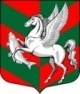 Администрация муниципального образованияСуховское сельское поселениеКировского муниципального района Ленинградской областиП О С Т А Н О В Л Е Н И Е	                от 13 февраля  2023 года  № 25        Об утверждении реестра кладбищ и мест захоронения на территории муниципального  образования Суховское сельское поселение Кировского муниципального района Ленинградской области       На основании Распоряжения Губернатора Ленинградской области от 29 декабря 2021 года «Об утверждении перечня товарных рынков Ленинградской области и Плана мероприятий («дорожной карты») по содействию развития конкуренции на рынках товаров, работ и услуг Ленинградской области на 2022-2025 годы»: Утвердить реестр кладбищ и мест захоронения на территории муниципального образования Суховское сельское поселение Кировского муниципального района Ленинградской области, согласно приложению №1.Настоящее постановление вступает в силу с момента подписания.Ведущий специалист                                                                   Т.М. Юдина